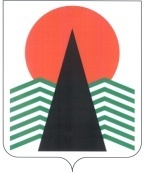  Администрация Нефтеюганского районаТерриториальная комиссияпо делам несовершеннолетних и защите их правПОСТАНОВЛЕНИЕ №32 31 мая 2018 года, 10 – 00 ч. г. Нефтеюганск, 3 мкрн., д. 21, каб. 418зал совещаний администрации Нефтеюганского района,(сведения об участниках заседания указаны в протоколе № 28 заседания территориальной комиссии)О мерах по предупреждению чрезвычайных ситуаций с несовершеннолетними, в том числе на спортивных площадках, игровых сооружениях, расположенных в игровых комнатах 	  Заслушав и обсудив информацию по вопросу, предусмотренному планом работы территориальной комиссии по делам несовершеннолетних и защите их прав Нефтеюганского района на 2018 год, территориальная комиссия установила: 	С целью принятия дополнительных мер по предупреждению чрезвычайных происшествий с несовершеннолетними в период летних каникул территориальная комиссия в адрес глав поселений Нефтеюганского района направила письма с целью организации проверки потенциально опасных мест, которые могут причинить вред здоровью несовершеннолетних и принять меры, направленные на устранение рисков травмирования, гибели детей. 	В соответствии с ответами глав поселений в  сп. Каркатеевы, Лемпино, Сингапай не установлено мест повышенной опасности для несовершеннолетних. В городском поселении Пойковский, сельских поселениях Усть – Юган, Салым, Куть-Ях, Сентябрьский приняты дополнительные меры по обеспечению безопасности несовершеннолетних.	Одновременно во всех поселениях  проведены комиссионные проверки технического состояния детских игровых и спортивных площадок на предмет выявления неполадок, с целью приведения их в безопасное состояние к началу летнего периода. На сегодняшний день в поселениях Нефтеюганского района 101 детская игровая площадка,  проведенный осмотр и проверка работоспособности детского игрового оборудования подтверждают его комплектность, соответствии безопасной эксплуатации, оборудование находится в удовлетворительном состоянии, опасности для жизни и здоровья детей не представляют.	В целях обеспечения безопасности летнего отдыха детей, предупреждения травматизма, гибели детей в период летнего отдыха 2018 года в образовательных организациях Нефтеюганского района  приняты следующие дополнительные меры:	- Организована работа с несовершеннолетними и их родителями по следующим направлениям профилактики:- профилактика дорожно-транспортных происшествий и детского дорожно-транспортного травматизма;- профилактика травматизма на объектах железнодорожного транспорта;- профилактика безопасного поведения на воде;- профилактика пожаров;- профилактика выпадения из окон зданий.	В рамках профилактических мероприятий проведены плановые инструктажи, учебно-тренировочные занятия по пожарной безопасности, правилам поведения в чрезвычайных ситуациях.	-  В целях обеспечения безопасности несовершеннолетних  на основании приказа департамента образования от 07.05.2018  № 431-0  «О проведении «Недели безопасности» в преддверии летних школьных каникул в 2018 году», в период с 21 по 25 мая  2018 года в образовательных организациях Нефтеюганского района  проведена «Неделя безопасности».	Проведена разъяснительная работа с родителями и учащимися о соблюдение "Комендантского часа", о недопустимости нахождения детей на строительных площадках, в заброшенных и неэксплуатируемых зданиях и сооружениях, чердаках, крышах и подвалах жилых домов, на авто - и железнодорожных магистралях, путепроводах.	Разработаны и розданы памятки для обучающихся и родителей по технике безопасности на период летних каникул:- по предупреждению дорожных происшествий;- по предупреждению пожаров;- лекция для родителей «Как избежать несчастных случаев с детьми. Предупреждение травматизма».	Проведен единый урок по безопасному лету.		В соответствии с приказом Департамента образования и молодежной поли-тики Нефтеюганского района в мае 2018 года  проведена комиссионная проверка детских игровых комплексов и спортивных площадок на территориях образовательных организаций Нефтеюганского района. К проверке детских игровых комплексов и плоскостных сооружений привлекались, представители администрации поселения, представители родительского комитета. 	Проведенный осмотр и проверка работоспособности детских игровых комплексов и спортивных площадок подтверждают их комплектность, соответствие эксплуатационной документации изготовителя и возможность безопасной эксплуатации. Нарушений в эксплуатации не выявлено.	В соответствии с п. 2.1.14 приказа Департамента культуры и спорта от 12.02.2018 №06 "Об утверждении комплекса мер по организации работы  учреждений культуры и физической культуры и спорта Нефтеюганского района в рамках  летней оздоровительной кампании 2018 года» назначены должностные лица, ответственные за безопасное техническое состояние и использование игровых (спортивных) площадок и проведения еженедельного осмотра. 	 В городском поселении Пойковский имеется 1 детская игровая комната расположенная в кафе. Межведомственной комиссией в составе представителей заинтересованных ведомств, а также представителе общественности  гп.Пойковский, проведен визуальный осмотр оборудования игровой комнаты, составлен акт осмотра, копия  акта направлена в адрес территориальной комиссии.	На основании вышеизложенного, территориальная комиссия по делам несовершеннолетних и защите их прав  Нефтеюганского района  п о с т а н о в и л а:Информацию принять к сведению.	Срок: 31 мая 2018 года.	2.   Отделу по делам несовершеннолетних, защите их прав администрации Нефтеюганского района  (В.В.Малтакова):	2.1. Во взаимодействии с Единой дежурно-диспетчерской службой Нефтеюганского района организовать работу телефонной горячей линии «Опасная площадка» с 01 июня по 01 октября 2018 года, ежемесячно информировать население района через средства массовой информации о её работе;	2.2.  По обращениям граждан на телефон «горячей линии» принимать незамедлительные меры по направлению писем в адрес глав поселений с целью устранения  неисправностей на детских игровых (спортивных) площадках, которые могут причинить вред здоровью детей. 	Итоговую информацию о работе горячей линии заслушать в ходе  рассмотрения итогов межведомственной профилактической операции «Подросток».	Срок: 31 мая 2018 года.	 3.  Департаменту образования и молодежной политики (Н.В.Котова) составить график проведения во взаимодействии с департаментом культуры и спорта, отделом по делам несовершеннолетних, защите их прав, отделом социально-трудовых отношений проверок состояния дворовых площадок, задействованных в реализация программ уличной (дворовой) педагогики.	Срок:  не позднее 4 июня 2018 года.	4. Департаменту образования и молодежной политики (Н.В.Котова), департаменту культуры и спорта (А.Ю.Андреевский) организовать проведение в детских оздоровительных лагерях на базе общеобразовательных учреждений, учреждений культуры и спорта Нефтеюганского района профилактических мероприятий по теме «Безопасный отдых».	Итоговую информацию направить в адрес территориальной комиссии по делам несовершеннолетних и защите их прав Нефтеюганского района.	Срок: не позднее 3 сентября 2018 года.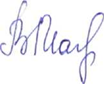 Председательствующий                                                  В.В.Малтакова